WATCH HOUSE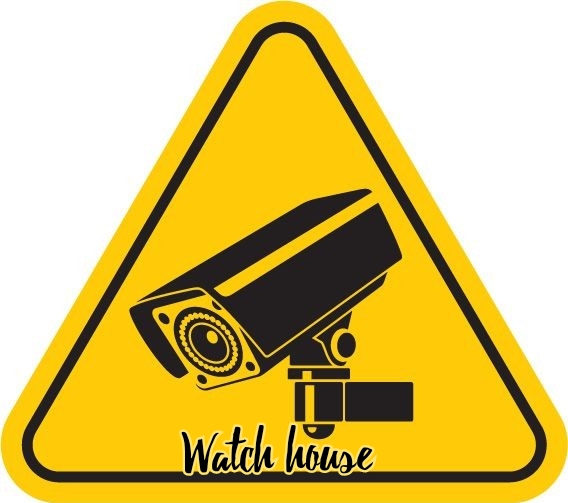 Participantes: Gabriel Delmondes FeitosaVinicius Silva SousaFlávio Mikhail GaldinoResumoEm diversas pesquisas realizadas por redes de televisão, como a Gazeta tv, mostraram queo Brasil possui uma média de 2 milhões de furtos e roubos em residências por ano, sendo12 mil em média, na capital de São Paulo.E hoje em dia as taxas de crimes vem aumentando cada vez mais, sabendo disso, temosque garantir que nossa casa, nossos familiares e bens estejam seguros.Os sistemas de segurança residencial trabalham com o conceito simples de proteger pontosestratégicos da residência, utilizando sensores que se comunicam com um painel decontrole ou Central de Comando instalado em algum lugar da casa.Então surge a dúvida: Onde e como eu consigo encontrar um produto que possua atecnologia, os métodos e a eficiência para cumprir esse serviço?Com o aumento da quantidade de furtos e assaltos em residências, precisamos prevenireste tipo de acontecimento para assim, trazer mais segurança aos nossos bens, familiares epatrimônio de forma mais eficiente do que os métodos atuais.Assim, o grupo chegou à conclusão de que esse método seria o mais eficaz para combateresse problema da população.ObjetivoO objetivo do Projeto é corrigir erros de segurança que encontramos nas principais vias de segurança domiciliar, empresarial e patrimônios pessoais.Justificativa:Em uma pesquisa realizada pela Gazeta Tv, o Brasil possui uma média de 2 milhões de furtos e roubos em residências por ano, sendo 12 mil em média, na capital de São Paulo.É um fato que hoje em dia as taxas de crimes vem aumentando cada vez mais, e sabendo disso, precisamos nos cuidar e manter a nossa segurança, de nossos familiares e de nossos bens de forma eficiente investindo em novos métodos e em novas tecnologias eficientes para combater essa alta taxa de criminalidade.Diário de bordoSemana 1:Tivemos uma reunião em chamada de voz, onde colocamos nossas ideia em discussão para podermos encontrar o melhor caminho.Semana 2:Após entrarmos em um consenso sobre a ideia do projeto, começamos a iniciar uma base de pesquisa, para podermos centralizar melhor nossas ideias.Semana 3:Colocamos em pauta todas as pesquisas que fizemos, o que aprendemos e todo o tipo de informação que conseguimos absorver durante as pesquisas.Semana 4:A semana 3 foi focada em pesquisa sobre a criminalidade e alguns erros que encontramos em sistemas de segurança. A semana 4 foi focada em pesquisas sobre equipamentos de segurança, serviços e empresas já existentes.Semana 5:Organizamos toda nossa base de pesquisa e informações absorvidas em um documento, para apresentar aos professores.Semana 6:Com reunião via chamada voz uma vez por semana, concordamos em começar a procurar uma maneira de mostrar e desenvolver nosso projeto, pois, nosso projeto não seria desenvolvido com o que aprendemos em sala de aula.Semana 7:Estabilizamos nossas ideias e começamos a pesquisar por formas de desenvolvimento.Conclusão(O objetivo foi alcançado?)O projeto Watch House foi um projeto bem desafiante a todos nós que estávamos no grupo, tivemos diversas dificuldades, controvérsias e reviravoltas durante todo o processo de desenvolvimento. Alcançamos 60% do projeto que pensamos lá no início do projeto, mas aqui não é o fim! Continuaremos trabalhando e tentando desenvolver essa ideia que o grupo teve.Pesquisas:https://www.google.com/amp/s/oglobo.globo.com/rio/roubos-no-rio-subiram-23-em-abril-na-comparacao-com-mesmo-periodo-de-2020-25050106%3fversao=amphttps://www.zoom.com.br/camera-seguranca/deumzoom/melhor-camera-de-seguranca?og=18000&gclid=CjwKCAjwzOqKBhAWEiwArQGwaNoINu5cT91ktrcV3MvbyAjF_ijPSXNSA4fUUmlCYnkjBN65fAvKVxoCKqoQAvD_BwEhttps://www.obramax.com.br/blog-do-max/eletrica/sistema-de-seguranca#:~:text=Alguns%20dos%20principais%20sistemas%20de,interfone%2C%20alarmes%20e%20cercas%20el%C3%A9tricas.https://www.google.com/amp/s/www.tecmundo.com.br/amp/banda-larga/3489-conheca-os-varios-tipos-de-conexao.htmhttp://patrocinados.estadao.com.br/verisure/conheca-os-diferentes-tipos-de-sensores-de-seguranca/https://revistasegurancaeletronica.com.br/como-funcionam-os-sensores-de-movimento-ativo-e-passivo-e-onde-podem-ser-aplicados/https://www.access.run/2019/10/sistema-de-seguranca-nas-empresas/https://www.verisure.com.br/ajuda-e-dicas/faq/tecnologia-verisure